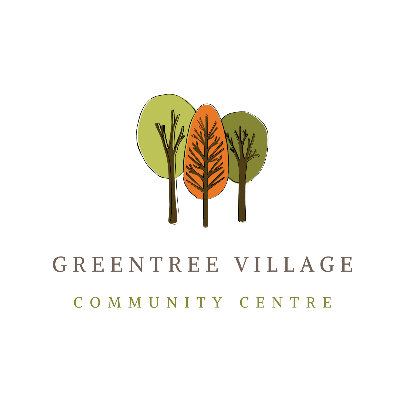 GTVCCA Website Privacy PolicyPolicy #09Date Instituted: 2021Objective:The purpose of this policy is to clarify how GTVCCA collects and protects  personal digital  information. Description of Policy:The non-profit society that operates Greentree Village Community Centre is committed to protecting your privacy. Any personal information you provide to us is collected, used and disclosed in accordance with the Freedom of Information and Protection of Privacy Act (FOIPPA) and/or the Personal Information Protection Act (PIPA).The information will only be used for the purpose of administering recreation programs, informing you of our services and benefits and for statistical purposes.If you have any questions about the collection, use or disclosure of your personal information, please e-mail our Privacy Officer at admin@greentreecommunitycenter.com.CommentsWhen visitors leave comments on the site we collect the data shown in the comments form, and also the visitor’s IP address and browser user agent string to help spam detection.An anonymized string created from your email address (also called a hash) may be provided to the Gravatar service to see if you are using it. The Gravatar service privacy policy is available here: https://automattic.com/privacy/. After approval of your comment, your profile picture is visible to the public in the context of your comment.MediaIf you upload images to the website, you should avoid uploading images with embedded location data (EXIF GPS) included. Visitors to the website can download and extract any location data from images on the website.Contact formsWe keep the personal data you give us on the membership registration form as long as you are a member of Greentree Village Community Centre. It will be removed when you are no longer a member. We will never give it to a third party or use it for marketing.CookiesIf you leave a comment on our site you may opt-in to saving your name, email address and website in cookies. These are for your convenience so that you do not have to fill in your details again when you leave another comment. These cookies will last for one year.If you have an account and you log in to this site, we will set a temporary cookie to determine if your browser accepts cookies. This cookie contains no personal data and is discarded when you close your browser.When you log in, we will also set up several cookies to save your login information and your screen display choices. Login cookies last for two days, and screen options cookies last for a year. If you select “Remember Me”, your login will persist for two weeks. If you log out of your account, the login cookies will be removed.If you edit or publish an article, an additional cookie will be saved in your browser. This cookie includes no personal data and simply indicates the post ID of the article you just edited. It expires after 1 day.Embedded content from other websitesArticles on this site may include embedded content (e.g. videos, images, articles, etc.). Embedded content from other websites behaves in the exact same way as if the visitor has visited the other website.These websites may collect data about you, use cookies, embed additional third-party tracking, and monitor your interaction with that embedded content, including tracking your interaction with the embedded content if you have an account and are logged in to that website.Who we share your data withYour data is only used by the management of the Greentree Village Community Centre to communicate with you. We do not share your data with others.By default WordPress does not share any personal data with anyone.How long we retain your dataIf you leave a comment, the comment and its metadata are retained indefinitely. This is so we can recognize and approve any follow-up comments automatically instead of holding them in a moderation queue.For users that register on our website (if any), we also store the personal information they provide in their user profile. All users can see, edit, or delete their personal information at any time (except they cannot change their username). Website administrators can also see and edit that information.What rights you have over your dataIf you have an account on this site, or have left comments, you can request to receive an exported file of the personal data we hold about you, including any data you have provided to us. You can also request that we erase any personal data we hold about you. This does not include any data we are obliged to keep for administrative, legal, or security purposes.Where we send your dataVisitor comments may be checked through an automated spam detection service.Your contact informationIf you have any concerns about privacy please email the Centre.